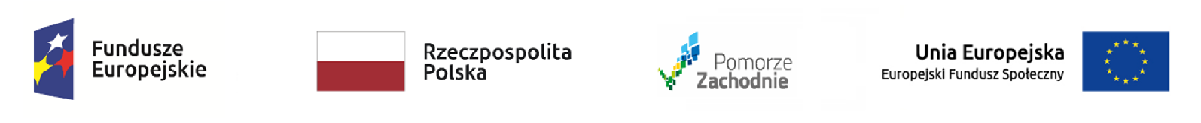 Harmonogram realizacji zajęćw ramach projektu „ZAWODOWIEC W NOWOCZESNEJ GOSPODARCE” (nr projektu RPZ. 08.06.00-32-K027/19)współfinansowanego z Europejskiego Funduszu Społecznego w ramach Regionalnego Programu Operacyjnego Województwa Zachodniopomorskiego na lata 2014-2020, oś 8 „Edukacja”, Działanie 8.6 „Wsparcie szkół i placówek prowadzących kształcenie zawodowe oraz uczniów uczestniczących w kształceniu zawodowym i osób dorosłych uczestniczących w pozaszkolnych formach kształcenia zawodowego” w Zespole Szkół Ekonomiczno-Hotelarskich im. Emilii Gierczak w KołobrzeguKURS NOWOCZESNE TRENDY W GASTRONOMII - 16 godzinKURS NOWOCZESNE TRENDY W GASTRONOMII - 16 godzinKURS NOWOCZESNE TRENDY W GASTRONOMII - 16 godzinKURS NOWOCZESNE TRENDY W GASTRONOMII - 16 godzinKURS NOWOCZESNE TRENDY W GASTRONOMII - 16 godzinKURS NOWOCZESNE TRENDY W GASTRONOMII - 16 godzinDATADZIEŃGODZINYLICZBA GODZINSALAGRUPA II18.03.2022Piątek13.30 -18.156Pracownia gastronomiczna- szkoła ZSE-H ul. Łopuskiego 1310 osób19.03.2022Sobota09.00-17.1510Pracownia gastronomiczna- szkoła ZSE-H ul. Łopuskiego 1310 osób